NEW CLIENT INTAKE FORM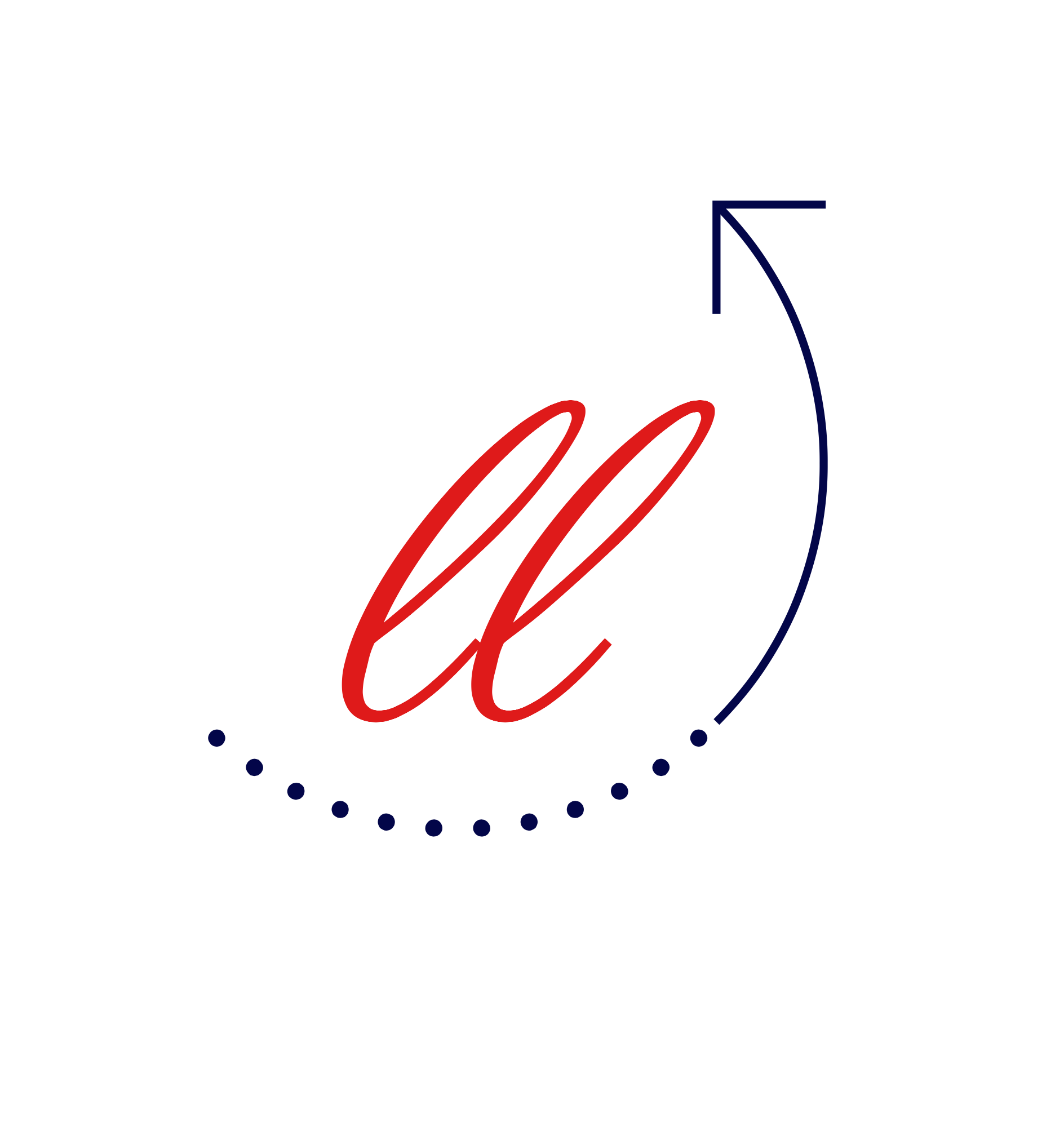 Laura Lindekugel M.S., M.S.Rekindle CounselingWelcome. Please complete this form and bring it to your first appointment. Thank your for your time in doing so.. I look forward to meeting with you and to working together to reach your goals.NEW CLIENT INFORMATIONPersonal InformationName_____________________________________________________________________________
Address___________________________________________________________________________
City_______________________________________________ State___________ Zip code_________ Email__________________________________________________  Permission to email Yes☐ No☐  Secondary email__________________________________________   Permission to email Yes☐ No☐ Primary phone_____________________________________  Permission to leave message Yes☐ No☐Secondary phone___________________________________   Permission to leave message Yes☐ No☐Preferred method(s) of contact   primary email☐ secondary email☐ primary phone ☐secondary phone   Emergency contact name/phone ____________________________________________________               Relationship________Permission to contact Yes☐No☐ Permission to leave message Yes☐ No☐   Parent/Guardian(s) (if under 18)________________________________________________________  Date of birth_______________ Age_____  Gender___________ Preferred pronouns______________ Employer/School____________________________________________________________________Religious affiliation or spiritual practice___________________________  Important to you Yes☐ No☐Ethnic/cultural heritage______________________________________   Important to you Yes☐ No☐Counseling + Medical History Have you previously seen a therapist? Yes☐ No☐                                        Was it helpful? Yes☐ No☐                                        What forms of psychotherapy and/or bodywork have you explored? Type/Issues addressed_________________________________________________________                                                                   Duration/Context for termination_________________________________________Type/Issues addressed _________________________________________________________  		Duration/Context for termination_________________________________________Have you had any negative experiences in therapy? Yes☐ No☐Have you ended any therapeutic relationships without a clear sense of closure? Yes☐ No☐Name(s) of any therapist(s) currently being seen__________________________________________________________________________________Have you used psychiatric services? Yes☐ No☐                                            Was it helpful Yes☐ No☐Please describe______________________________________________________________________Have you taken medication for a mental health concern? Yes☐ No☐            Was it helpful? Yes☐ No☐Are you currently taking medication for a mental health concern Yes☐ No☐          Helpful? Yes☐ No☐Please list any current medications/herbal, homeopathic, or nutritional supplements that you use on a regular basis, who prescribed them, for what condition(s), + side effects you are aware of.______________________________________________________________________________________________________________________________________________________________________________________________________________________________________________________Is anyone monitoring your medication? Yes☐ No☐Are you being treated currently for any medical concern(s)? Yes☐ No☐Please describe______________________________________________________________________Do you have other medical concerns or previous hospitalization, major illnesses, injuries, or surgeries? Yes☐ No☐                                                                                                                                         Please describe + list years_______________________________________________________________________________________________________________________________________________Individual ConcernsPlease check all that apply:  Sadness☐ Crying☐ Irritability☐ Loss of pleasure☐ Sleep problems☐ Eating problems☐ Hopelessness☐ Guilt☐ Shame☐ Mood swings☐ Fear☐ Nightmares☐ Flashbacks☐ Intrusive thoughts☐ Obsessions☐ Avoidance☐ Anxiety☐ Panic☐ Suicidal thoughts☐ Suicidal acts☐ Hurting self☐ Hurting others☐ Anger/Rage☐ Abuse (childhood)☐ Abuse (adult)☐ Distractibility☐  Difficulty concentrating☐ Loneliness☐ Grief/loss☐ Work issues☐ Spirituality issues☐ Alcohol Use☐ Another’s alcohol use☐ Drug use☐ Another’s drug use☐ Shift in sex drive or low sex drive☐ Weight change☐ Body pains☐ Isolation☐ Resentment☐ Indigestion☐ Muscle tightness☐ Tiredness☐ Bowel changes or distress☐ Stomachaches☐ Dizziness☐ Intolerance☐ Shutting down☐ Withdrawal☐ Difficulty forming relationships☐ Difficulty trusting others☐ Difficulty identifying/feeling/expressing emotions☐ Working too hard to please others☐ Difficulty forming lasting relationships☐ Engaging in sexual behavior that you don't like☐ Compulsive behaviors☐ Family conflict☐ Conflict with friends☐ Feeling that others take advantage of you☐ Feeling you are too dependent on others☐ Fearing disappointing others☐ Difficulty committing to relationship(s) ☐ Hyper-criticalness☐ Procrastination☐ Indecisiveness☐ Feeling helpless☐ Feeling unhappy without reason☐ Excessive self-sacrificing☐ Loss of life direction☐ Other☐Comments___________________________________________________________________________________________________________________________________________________________Couple ConcernsPlease check all that apply: Fighting☐ Feeling Distant☐ Loss of fun☐ Alcohol Use☐ (my use☐ partner’s use☐) Drug use (my use☐ partner’s use☐) Disagreeing about Relatives☐ Disagreeing about Friends☐ Sexual concerns ☐ Violence☐ Lack of Intimacy☐ Money☐ Infidelity (me☐ partner☐) Other☐Comments_________________________________________________________________________Current FunctioningWhat prompted you to seek therapy at this time? ________________________________________________________________________________________________________________________________________________________________________________________________________________________________________________________________________________________________________________________________What are your current coping mechanisms? How do you currently manage stress in your life? ____________________________________________________________________________________________________________________________________________________________________Are you currently using alcohol, drugs, tobacco, food, work, sex, or money in an addictive way? What are your current patterns of use with anything you use to help with your mood?        Concerned? Yes☐ No☐__________________________________________________________________________________––––––––––––––––––––––––––––––––––––––––––––––––––––––––––––––––––––––––––––––––––If you had addictive use in the past, when was that? Have you addressed this in treatment, therapy, or support groups? Yes☐ No☐  How and when?__________________________________________________________________________________Have you ever been suicidal or attempted suicide? Yes☐ No☐   Have you engaged in self-injurious behavior? Yes☐ No☐  __________________________________________________________________________________Relationship Information Current relationship status: Single☐ Dating☐ Cohabitating☐ Engaged☐ Married☐ Separated☐ Divorced☐ Previously Married☐ Partner or spouse deceased☐ Other☐Please list the names, ages, and relationships of those with whom you currently live.  Please indicate whether any children live with you full-time or part-time.______________________________________________________________________________________________________________________________________________________________________________________________________________________________________________________Are you engaged in any relationships you experience as abusive? Yes☐ No☐  How are these relationships abusive? ______________________________________________________________________________________________________________________________________________________________________________________________________________________________________________________Personal StrengthsWhat do you do well and what activities do you enjoy? ____________________________________________________________________________________________________________________________________________________________________What personal qualities would others say you have? __________________________________________________________________________________GoalsWhat do you want to accomplish in our work together?  ______________________________________________________________________________________________________________________________________________________________________________________________________________________________________________________What is your primary goal for this appointment?____________________________________________What are the major symptoms or difficulties that you want to address in our work together? __________________________________________________________________________________––––––––––––––––––––––––––––––––––––––––––––––––––––––––––––––––––––––––––––––––––––––––––––––––––––––––––––––––––––––––––––––––––––––––––––––––––––––––––––––––––––Do you have any resistance, fears, or questions you are aware of entering our work together? ____________________________________________________________________________________________________________________________________________________________________––––––––––––––––––––––––––––––––––––––––––––––––––––––––––––––––––––––––––––––––––Additional InformationIs there anything else you would like me to know?______________________________________________________________________________________________________________________________________________________________________________________________________________________________________________________Referral InformationHow did you find out about Laura? Rekindle website☐ Therapymplsmn website☐ Personal referral☐Name of referring person _____________________________________________________________Physician☐ Therapist☐ Friend☐ Relative☐ Co-worker☐ Other☐ __________________________Client Signature_____________________________________________________________Date_________________Parent/Guardian Signature (for clients under 18)_____________________________________________________________Date________________